Розширений план лекції"Способи словотворення в сучасній українській літературній мові.  Афіксні способи словотворення" (4 год. - за 9.04 та 15.04).План: Поняття "способи словотворення".Способи словотвору — це структурно різні шляхи і прийоми творення нових слів у результаті використання всіх наявних у даній мові словотворчих ресурсів. Класифікації способів словотворення: 1) за лексико-граматичним характером словотвірної бази та словотвірних засобів (морфологічний, морфолого-синтаксичний, лексико-семантичний, лексико-синтаксичний); 2) за видом основних компонентів твірних формантів (суфіксальний, префіксальний, постфіксальний, суфіксально-префіксальний, суфіксально-постфіксальний, суфіксально- префіксально- постфіксальний, префіксально-постфіксальний, основоскладання, словоскладання, абревіатурний, зрощення, семантичний, конверсійний, флективний).2. Морфологічні способи словотвору: афіксація.Морфологічні способи словотвору (афіксальні, основоскладання, абревіація). Афіксальні способи (префіксальний, суфіксальний, постфіксальний та змішані, наприклад, суфіксально-префіксальний, префіксально-постфіксальний тощо). Префіксація - творення похідних слів за допомогою приєднання префікса (звичайний — над-звичайний). Суфіксація — творення похідних слів приєднанням до твірної основи суфікса (крига-криж-ин-а).Суфіксально-префіксальний спосіб — утворення похідних слів одночасним приєднанням до твірної основи префікса і суфікса (ліс — про-ліс-ок). При постфіксації формантом виступає постфікс (кусати — кусати-ся, хто — хто-сь, коли — коли-сь, який — який-небудь). При постфіксально-префіксальному способі формантом є постфікс з префіксом (думати — в-думати-ся).3. Осново- і словоскладання. Абревіація.Основоскладання— це поєднання кількох основ слів за допомогою інтерфіксів -о-, -е- (доброзичливий, працездатний), -и-, -ох- (триповерховий, двохатомний). Результатом основоскладання є складні слова, або композити (від лат. compositus — складний). Словоскладання, або юкстапозиція (лат.  juxta — біля і positio — місце) — це поєднання двох слів або словоформ в одному складному слові (салон-перукарня, вагон-ресторан). Абревіація - це спосіб словотвору, коли для творення слів використовуються усічені основи (профком, ЗМІ — засоби масової інформації). За структурою абревіатури поділяються на:1)ініціальні (ЗМІ); 2) уламкові (студком); 3)змішані (міськвно); 4) усічено-словесні (запчастини); 5) словоформні (завскладом); 6) комбіновані (мерон-малоеластичний капрон); 7) ініціально-цифрові ГАЗ-24).Практичне заняття за 8.04Завдання: охарактеризувати подані слова за схемою: слово — змінне / незмінне; основа — похідна / непохідна; визначити корінь, підібравши спільнокореневі слова, префікс, суфікс, підібравши слова з такими ж морфемами; виділити графічно морфеми. Вихоплюють, лебедині, покращало, скрипливі, припорошений, весняною, зеленіють, подорожник, дописувати, лісництво, світанковий, школяр, найкращий.Зразок: долітала — змінне, бо долітав, долітало, долітали; основа — похідна; корінь — літ — літати, літак, летючий; префікс -до- доробила, дописала, дочитала; суфікс -л- робила                , писала, читала;  суфікс -а- читала, писала; 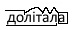 